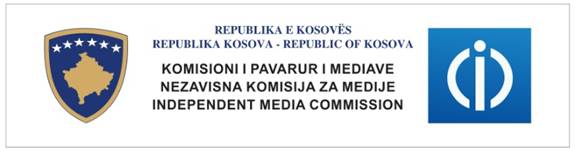 PAKOJA PËR NOMINIM PËRDY ANËTARË TË KOMISIONIT TË PAVARUR TË MEDIAVELigji i Kuvendit të Republikës së Kosovës nr.04/L-44Prishtinë, 27 janar  2016www.kpm-ks.org Komisioni i Pavarur i Mediave/Nezavisna Komisija za Medije/Independent Media Commission, Rr.Ul.Str. Perandori Justinian Nr. 14 Qyteza, Pejton, 10000 Prishtinë-Prištin- Pristina/Kosovë-Kosovo, Tel: (+381) (0) 38 245 031, Fax: (+381) (0) 38 245 034, E-mail: Info@kpm-ks.org;, www.kpm-ks.org;PËRMBAJTJAHyrje	3Çka është KPM?	3Kush e drejton KPM-në?	4Si zgjidhen anëtarët e KPM-së?	4Si të nominohen Anëtarët e Komisionit	5Kualifikimet për të qenë Anëtarë të Komisionit	5Papajtueshmëria për të qenë Anëtar i Komisionit	6Afati për dorëzimin e nominimeve	7I. Formulari i deklaratës së nominuesit	8II. Formulari  i deklaratës së nominuesit	9Formulari i deklaratës së të nominuarit	10Formulari i deklaratës së të vetënominuarit	11HyrjeKuvendi i Republikës së Kosovës me datën 2 mars 2012, ka miratuar ligjin e KPM-së.  Ligji nr. 04/L-44 për Komisionin e Pavarur të Mediave i shpallur në Gazetën Zyrtare të Republikës së Kosovës / nr. 5 / 05 prill 2012, Prishtinë, ka hyrë në fuqi me 20 prill 2012. KPM-ja është organ i pavarur i cili është kompetent për rregullimin, menaxhimin dhe mbikëqyrjen e spektrit të frekuencave të transmetimit. KPM-ja rregullon të drejtat, detyrimet si dhe përgjegjësitë e personave fizik dhe juridik të cilët ofrojnë shërbimet mediale audio dhe audiovizuele. Sipas Nenit 141 të Kushtetutës së Republikës së Kosovës, Komisioni i Pavarur të  Mediave është organ i pavarur që rregullon spektrin e Frekuencave Transmetuese në Republikën e Kosovës, licencon transmetuesit publik e privat, përcakton dhe zbaton politikën e transmetimit si dhe ushtron kompetenca të tjera të përcaktuara me ligj. Me nenin 10 të këtij ligji përcaktohen kushtet dhe përbërja e Komisionit të KPM-së. Çka është KPM?Komisioni është autoriteti i vetëm në territorin e Kosovës përgjegjës për menaxhimin, rregullimin dhe caktimin e resurseve të spektrit të frekuencave të transmetimit dhe për dhënien e licencave dhe mbledhjen e taksave për shfrytëzimin e frekuencave transmetuese. KPM-ja promovon zhvillimin e një tregu të shëndoshë të ofruesve të shërbimeve mediave audio-vizuale që u shërben të gjithë qytetarëve të Kosovës; inkurajon profesionalizmin në radhët e gazetarëve, menaxherëve dhe pronarëve të mediave; mbron lirinë e shprehjes, shumëllojshmërinë e mendimit, qasjen në informata për gazetarë dhe publikun, si dhe interesin e shfrytëzuesve të mediave dhe operatorëve sipas sundimit të ligjit.Komisioni i Pavarur i Mediave - përbëhet nga shtatë anëtarë të emëruar nga Kuvendi i Republikës së Kosovës. Kompetencat e KPM-së shtrihen në fushën e vendimmarrjes dhe përcaktimin e politikave të transmetimit.Përbërja e Komisionit të KPM-së:Përbërja aktuale e Komisionit të KPM-së:Adnan MEROVCI- Kryetar, i emëruar më 19 mars 2014 me mandat katër (4) vjeçar;Driton QERIQI- Nënkryetar, i emëruar më 19 mars 2014 me mandat tre (3) vjeçar;Anita MORINA-SARAÇI- Anëtare, e emëruar më 19 mars 2014 me mandat dy (2) vjeçar;Jelena SIMIQ-Anëtare e emëruar më 12 mars 2015 me mandat tre (3) vjeçarAbit HOXHA- Anëtar, i emëruar më 11 prill 2014 me mandat dy (2) vjeçar;Mejdin SALIJI-Anëtarë, i emëruar më 12 mars 2015 me mandat tre(3) vjeçarXhemajl KRASNIQI- Anëtar, i emëruar më 30 gusht 2012 me mandat katër (4) vjeçar;Meqë dy anëtarëve të KPM-së u skadon mandati në mars 2016 (Anita MORINA-SARAÇI), respektivisht në prill 2016(Abit HOXHA), Kuvendi i Republikës Kosovës sipas procedurave të parapara duhet të emëroj dy (2) anëtarë të rinj, për të plotësuar pozitat e lira.Zyra Ekzekutive - udhëhiqet nga Kryeshefi Ekzekutiv që ndihmon Komisionin në realizimin e detyrave dhe përgjegjësive të KPM-së. Kryeshefi Ekzekutiv dhe nëpunësit e Zyrës Ekzekutive janë nëpunës civil.  Bordi për Ankesa - shqyrton ankesat e palëve ndaj vendimeve të KPM-së që drejtpërdrejtë i nënshtrohen vendimit. Bordi për Ankesa është i pavarur në ushtrimin e funksioneve të tij dhe përbëhet nga 3 anëtarë. Kush e drejton KPM-në?Komisioni prej 7 anëtarëve drejton punën e KPM-së. Komisioni ka autoritetin vendimmarrës për të lëshuar, refuzuar dhe revokuar licencat për transmetim si dhe nxjerr akte nënligjore për rregullimin e ofruesve të shërbimeve mediale audio-vizuale.Anëtarët e KPM-së emërohen dhe veprojnë në kapacitetin e tyre personal dhe nuk përfaqësojnë asnjë interes jashtë KPM-së. Atyre nuk u lejohet të kërkojnë apo pranojnë asnjë udhëzim në lidhje me aktivitetet e KPM-së nga asnjë person apo subjekt jashtë KPM-së. Përbërja e anëtarëve të KPM-së pasqyron karakterin shumetnik dhe gjinor të Kosovës. Së paku dy (2) anëtarë të KPM-së emërohen nga radhët e komuniteteve joshqiptare dhe së paku dy (2) anëtarë duhet të jenë të gjinisë femërore. Të paktën dy (2) anëtarë të KPM-së duhet të kenë kualifikime profesionale në fushën e financimit, menaxhimit biznesor dhe të drejtësisë. Anëtarëve të KPM-së u ndalohet keqpërdorimi i pozitës së tyre për përfitim personal apo të familjes së tij të ngushtë, të ndonjë pale apo të entitetit tjetër.Sipas Nenit 45 i Ligjit për KPM-në respektivisht paragrafi 4. përcakton që “Niveli i kompensimit të kryetarit dhe anëtarëve të KPM-së dhe anëtarëve të Bordit për Ankesa, caktohet në pajtim me Ligjin për pagat e zyrtarëve të lartë”.Si zgjidhen anëtarët e KPM-së?Sipas Nenit 11 të Ligjit Nr. 04/L-44, anëtarët e KPM-së emërohen nga Kuvendi i Republikës së Kosovës në bazë të procedurave të hapura dhe transparente:  2.1. brenda gjashtëdhjetë (60) ditësh para kalimit të mandatit të anëtarit të KPM-së apo pas shpalljes së vendit të lirë për arsye të tjera, KPM nxjerr shpalljen publike, brenda një periudhe jo më të shkurtër se afati i përcaktuar me ligj; 2.2. kandidaturat e pranuara shqyrtohen nga një Komision ad –hoc i Kuvendit të Kosovës; 2.3. brenda periudhës kohore prej njëzetenjë (21) ditësh pas përfundimit të afatit për paraqitjen e kandidaturës, komisioni ad-hoc, pas intervistimit rekomandon dy (2) kandidatë për çdo pozitë të anëtarit të KPM-së, për të cilët konsideron se janë më të përshtatshmit në bazë të kompetencave, përgatitjes profesionale integritetit dhe përkushtimit të tyre për fushëveprimin e KPM-së; 2.4. Bazuar në Rregulloren e punës së Kuvendit, Kuvendi zgjedh njërin nga kandidatët e rekomanduar me shumicën e votave të deputetëve të Kuvendit që janë të pranishëm dhe që votojnë. Si të nominohen Anëtarët e KomisionitLigji për KPM-në i mundëson çdo individi që është qytetar i Kosovës ose organizate të regjistruar në organet kompetente të Republikës së Kosovës të dorëzojë nominimin për anëtar të Komisionit. Pas ftesës për  nominime, KPM përgatit dhe u vë në dispozicion të gjithë të interesuarve pakon për nominim e cila përmban të gjitha udhëzimet e nevojshme së bashku me formularët që duhet të plotësohen. Nominimet për anëtarë të KPM-së mund të bëhen nga individë dhe organizata por mund të ketë edhe vetënominime. Në rastet kur nominimi bëhet nga një individ duhet të dorëzohen prova të dokumentuara - kopje të letërnjoftimit personal të lëshuar nga organi përgjegjës së bashku me të gjitha dokumentet tjera përcjellëse lidhur me kualifikimet profesionale nga ana e nominuesit siç janë paraparë në Pakon për Nominim. E njëjta procedurë vlen edhe për rastet e vetënominimeve. Në rastet kur nominimi bëhet nga Organizata/t duhet të dorëzohen prova të dokumentuara - kopja e çertifikatës së regjistrimit të organizatës në Kosovë si dhe një dokument i cili tregon se personi që bën nominimin në emër të organizatës është i autorizuar të bëjë një gjë të tillë. Nominuesi dhe i nominuari duhet të plotësojnë formularët që janë pjesë e pakos për nominim.     I nominuari duhet të dorëzojë:Formularin e nominimitLetër motivuese Kopjen e ID (letërnjoftimit)Curriculum VitaeDëshmi që nuk është nën hetimeDëshmi mbi kualifikime profesionaleDëshmi mbi përvojën e punësKualifikimet për të qenë Anëtarë të KomisionitMe ligjin Nr. 04/L-44 për KPM-në, Nenin 10, është përcaktuar që anëtarët e KPM-së duhet të jenë personalitete të dalluara të fushave të ndryshme si: kultura, arti, drejtësia, kinematografia, gazetaria, biznesi, menaxhmenti, marrëdhënie me publikun, marrëdhënie ndërkombëtare, media dhe teknologji informative. Anëtarët e KPM-së duhet të jenë individë me kredibilitet dhe autoritet të lartë njerëzor, profesional dhe moral. Gjatë punës së tyre, anëtarët e KPM-së duhet të jenë plotësisht të përkushtuar, objektiv dhe të paanshëm. Papajtueshmëria për të qenë Anëtar i KomisionitSipas Nenit 12 të Ligjit për KPM-në Nr. 04/L-44: 1. Personat që nuk mund të jenë anëtarë të KPM-së janë: 1.1. nëpunësit e KPM-së dhe anëtarët e familjes së ngushtë të tyre; 1.2. ish- nëpunësit e punësuar në KPM në dy (2) vitet e fundit; 1.3. personat që mbajnë post publik të zgjedhur dhe të emëruar (funksionarët publik) apo personat të cilët kanë qenë në këto pozita gjatë dy (2) viteve të fundit; 1.4. është anëtar i organit udhëheqës të një partie politike apo personat të cilët kanë qenë në këto pozita gjatë dy (2) viteve të fundit; 1.5. është anëtar i organit udhëheqës të ndonjë ndërmarrje publike; 1.6. ka interes financiar të drejtpërdrejtë ose përfaqëson këtë interes, punon ose ka punuar në ndonjë transmetues në punët e telekomunikimit ose të transmetimit dhe në KPM në dy (2) vitet e fundit; 1.7. të mos jetë i dënuar për vepër penale të dënueshme mbi gjashtë (6) muaj; 1.8. pronarët apo bashkëpronarët e medieve transmetuese ose bizneseve reklamuese si dhe anëtarët e familjes së ngushtë të tyre apo edhe të punësuarit në këto media; 1.9. është i angazhuar në aktivitete që mund të konsiderohen të jenë në kundërshtim dhe paraqesin konflikt të interesit me funksionet në KPM-ë, siç është përcaktuar me ligjin në fuqi për parandalimin e konfliktit te interesit. 2. Anëtari i KPM-së ose anëtari i ngushtë i familjes së tij nuk guxon të ushtroj veprimtari afariste me institucionin e KPM-së. Afati për dorëzimin e nominimeveDorëzimi i të gjithë formularëve dhe dokumenteve përcjellëse të nevojshme për nominime për anëtar të KPM-së mund të bëhet prej  27 janar  deri më 10 shkurt 2016. Personalisht nominimet dorëzohen në zyrën e KPM-së, Rr. Perandori Justionian Nr. 14, Qyteza Pejton 1, 10000 Prishtinë. Zyrtari për Nominim i KPM-së verifikon se a është nominimi i juaj i kompletuar dhe në rast të mungesës së ndonjë dokumenti do t’ju këshillojë që të sillni informatat shtesë. Plotësimi i dokumentacioneve mund të bëhet VETËM brenda afatit të caktuar për dorëzim (10/02/16 ora 16:00).Me rastin e dërgimit të nominimeve , ju lutem jepni detajet e kontaktit tuaj (numri i telefonit) në mënyrë që të vërtetohen të dhënat tuaja për nominim.Nominimet në formë të skanuar mund të dërgohen edhe përmes e-mailit në info@kpm-ks.org Çfarëdo pyetje për procedurat dhe kërkesat e nominimit mund të parashtrohet përmes telefonit në 038 245 031 (Zyrtari për nominime), përmes e-mailit në info@kpm-ks.org ose përmes postës (të adresuara si “Nominimet”) në adresën postare të KPM-së.Vërejtje: Dokumentet e dorëzuara në Komisionin e Pavarur për Media për nominime për anëtarë të Komisionit nuk kthehen  I. FORMULARI I DEKLARATËS SË NOMINUESIT[Të kompletohet nga nominuesi si individ]Unë, në emrin tim  personal; ______________________________________________________________________________[shëno emrin dhe mbiemrin me shkronja të shtypit]me vendbanim në ___________________ rruga _____________________________________ numër ___ telefoni ________________ mobili _______________________________________fax ___________________ e-mail _________________________________________________si banor i ligjshëm i Kosovës (dëshmuar me kopjen e dokumentit të identifikimit) Nominoj  për anëtarë të Komisionit  të Pavarur të Mediave: ______________________________________________________________________________(emri dhe mbiemri i të nominuarit)__________________________________                   	____________________________Nënshkrimi i nominuesit				    	Data#II. FORMULARI  I DEKLARATËS SË NOMINUESIT [Të kompletohet nga organizata/i autorizuari i organizatës si nominues]Unë, _________________________________________________________________________[shëno emrin dhe mbiemrin me shkronja të shtypit]me vendbanim në ___________________ rruga _____________________________________ numër ___ telefoni ________________ mobili _______________________________________fax ___________________ e-mail _________________________________________________si banor i ligjshëm i Kosovës (dëshmuar me kopjen e dokumentit të identifikimit) jam i autorizuar nga _____________________________________________________________________________, 			             [shëno emrin e plotë të organizatës] Të nominoj  për anëtarë të Komisionit  të Pavarur të Mediave: ______________________________________________________________________________(emri dhe mbiemri i të nominuarit)__________________________________                    	____________________________Nënshkrimi i nominuesit				    	Data#FORMULARI I DEKLARATËS SË TË NOMINUARITUnë, _________________________________________________________________________[shëno emrin dhe mbiemrin me shkronja të shtypit]me vendbanim në ___________________ rruga _____________________________________ numër ___ telefoni ________________ mobili _______________________________________fax ___________________ e-mail _________________________________________________si banor i ligjshëm i Kosovës (dëshmuar me kopjen e dokumentit të identifikimit) deklaroj se Pajtohem që të nominohem nga  ______________________________________________________________________________[emri i individit / organizatës si nominues]për Anëtar të Komisionit të Pavarur të Mediave. Unë jam plotësisht  i vetëdijshëm për përmbajtjen e nenit  12 të Ligjit 04/L-44 dhe deklaroj se nuk ka pengesa ligjore për emërimin tim për Anëtar të Komisionit të Pavarur të  Mediave. ________________________________    	                          	_______________________Nënshkrimi							  	Data	#FORMULARI I DEKLARATËS SË TË VETËNOMINUARITUnë, ________________________________________________________________________[shëno emrin dhe mbiemrin me shkronja të shtypit]me vendbanim në ___________________ rruga ______________________________ numër ___ telefoni ________________ mobili _________________________________fax ___________________ e-mail ___________________________________________si banor i ligjshëm i Kosovës (dëshmuar me kopjen e dokumentit të identifikimit) vetënominohem për Anëtar të Komisionit të Pavarur të Mediave. Unë jam plotësisht  i vetëdijshëm për përmbajtjen e nenit  12 të Ligjit 04/L-44 dhe deklaroj se nuk ka pengesa ligjore për emërimin tim për Anëtar të Komisionit të Pavarur të  Mediave. ________________________________    	                          _______________________[Nënshkrimi i të vetënominuarit]				  	  Data	#